Оспаривание постановлений, действий (бездействия) судебных приставов-исполнителей в суде общей юрисдикции26 сентября 2023 г.14.00-15.30 (время московское)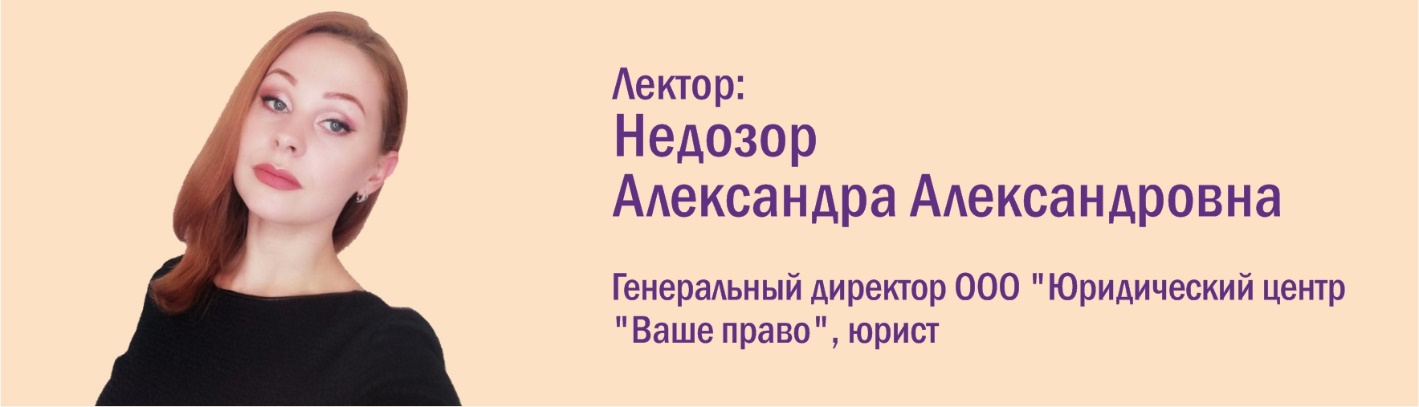 Вебинар поможет Вам:Из данного вебинара вы узнаете, как составляются административные исковые заявления по КАС РФ и как обжаловать действия (бездействия) судебных приставов – исполнителей. Данный вебинар поможет Вам разбираться в спорах с федеральной службой судебных приставов. Изучить судебные споры по обжалованию постановлений, действий (бездействий) судебных приставов – исполнителей, в том числе судебную практику, что поможет Вам быть подготовленным в случае возникновения данных споров.Программа вебинара:Сроки и порядок обжалования постановления судебного пристава-исполнителя. Составление административного искового заявления.Оспаривание постановлений, действий (бездействий) судебных приставов-исполнителей в суде общей юрисдикции.Ответы на вопросы.